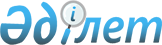 Қостанай ауданындағы Қостанай жер асты сулары көздерінің үшінші учаскесінде шаруашылық-ауыз су тартудың санитарлық қорғау аймағын белгілеу туралы
					
			Күшін жойған
			
			
		
					Қостанай облысы әкімдігінің 2014 жылғы 2 қыркүйектегі № 432 қаулысы. Қостанай облысының Әділет департаментінде 2014 жылғы 9 қазанда № 5112 болып тіркелді. Күші жойылды - Қостанай облысы әкімдігінің 2022 жылғы 28 сәуірдегі № 181 қаулысымен
      Ескерту. Күші жойылды - Қостанай облысы әкімдігінің 28.04.2022 № 181 қаулысымен (алғашқы ресми жарияланған күнінен кейін күнтізбелік он күн өткен соң қолданысқа енгізіледі).
      2003 жылғы 9 шілдедегі Қазақстан Республикасы Су Кодексінің  39,  117-баптарына, "Қазақстан Республикасындағы жергілікті мемлекеттік басқару және өзін-өзі басқару туралы" 2001 жылғы 23 қаңтардағы Қазақстан Республикасы Заңының  27-бабына сәйкес Қостанай облысының әкімдігі ҚАУЛЫ ЕТЕДІ:
      Ескерту. Қаулының кіріспесіне өзгеріс енгізілді – Қостанай облысы әкімдігінің 14.03.2016 № 116 қаулысымен (алғашқы ресми жарияланған күнінен кейін күнтізбелік он күн өткен соң қолданысқа енгізіледі).


      1.  Қосымшаға сәйкес Қостанай ауданындағы Қостанай жер асты сулары көздерінің үшінші учаскесінде шаруашылық-ауыз су тартудың санитарлық қорғау аймағы белгіленсін.
      2. Осы қаулы алғашқы ресми жарияланған күнінен кейін күнтізбелік он күн өткен соң қолданысқа енгізіледі. Қостанай ауданындағы Қостанай жер асты сулары көздерінің үшінші учаскесінде шаруашылық-ауыз су тартудың санитарлық қорғау аймағы
      Ескерту. Қосымша жаңа редакцияда - Қостанай облысы әкімдігінің 02.07.2019 № 277 қаулысымен (алғашқы ресми жарияланған күнінен кейін күнтізбелік он күн өткен соң қолданысқа енгізіледі).
      Ескерту: санитарлық қорғау аймағының шекарасы "Қостанай ауданындағы Қостанай жер асты сулары көздерінің үшінші учаскесінде шаруашылық-ауыз су тартудың санитарлық қорғау аймағы" жобасының картографиялық материалында көрсетілген.
					© 2012. Қазақстан Республикасы Әділет министрлігінің «Қазақстан Республикасының Заңнама және құқықтық ақпарат институты» ШЖҚ РМК
				
      Облыс әкімі

Н. Садуақасов
Әкімдіктің
2014 жылғы 2 қыркүйектегі
№ 432 қаулысына қосымша
Су тарту көзінің атауы
Санитарлық қорғау аймағының мөлшерлері
Санитарлық қорғау аймағының мөлшерлері
Санитарлық қорғау аймағының мөлшерлері
Санитарлық қорғау аймағының мөлшерлері
Су тарту көзінің атауы
І-белдеу
І-белдеу
ІІ-белдеу-ІІІ-белдеу
ІІ-белдеу-ІІІ-белдеу
Су тарту көзінің атауы
шекарасы
ауданы
шекарасы
ауданы
Ұңғымалар: № 1, № 2, № 3, № 4, № 5, № 6, № 7, № 8, № 9, № 10, № 11, № 12, № 13, № 14, № 15, № 16, № 17, № 18, № 19, № 20, № 21, № 22, № 23, № 24, № 25, № 26, № 27, № 28, № 29, № 30, № 31, № 32, № 33, № 34, № 35, № 36
Ұзындығы – 6100 метр
Ені – 110-1000 метр
176 гектар
Ұзындығы – 8125 метр
Ені – 3375 метр
2816 гектар